1)Определить количество вещества водорода, заполняющего сосуд объемом , если концентрация молекул газа в сосуде . Чему равно число молекул водорода и масса одной молекулы.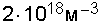 2)Средняя арифметическая скорость молекул кислорода увеличилась от 500 м/с до 700 м/с. Во сколько раз изменилась температура газа?3)Баллон содержит водород массой m =  при температуре Т = 280 К. Определить кинетическую энергию поступательного движения и полную кинетическую энергию всех молекул газа.